Bustad for alle, ikkje spekulasjon for dei få
Bustad skal være noko å bu i, ikkje noko å spekulere i. 
Heilt vanlege folk, med heilt vanlege inntekter slit med å komme seg inn på bustadmarknaden fleire og fleire stader i Noreg. 
Slik kan vi ikkje ha det. No må vi ta tilbake kontrollen over bustadmarknaden! 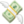 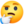 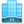 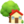 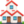 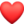 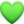 Slepp dei unge inn på bustadmarknaden
Det er ein menneskerett å ha eit trygt og godt sted å bu. Bustad skal være noko å bu i, ikkje noko å spekulere i. Bustadmarknaden er i dag fyrst og fremst marknadsregulert med få sosiale reguleringar. Kombinert med gunstige skattefordelar har bustad og eigendom blitt eit viktig investerings- og spekulasjonsobjekt. Samtidig har økte bustadprisar gjort at mange ikkje har råd til eigen bustad, mens andre har tatt opp bustadlån som gjer privatøkonomien sårbar for endringar. Òg på mindre plassar kan det være vanskeleg å finne bustad. Husbanken og kommunane må saman ta ansvar for å sikre tilstrekkeleg bustadbygging òg i distrikta.

SV ynskjer ein sterk sosial bustadpolitikk og tiltak som kan stoppe bustadspekulasjon. SV skal gå i front for ein langsiktig politikk for opprettinga av ein ikkje-kommersiell bustadsektor, med bustadar utanom dei som verte selt på den ordinære marknaden. Dette kan gjerast gjennom å opprette ordningar for ikkje-kommersielle bustadbyggelag og sørge for at kommunar tar ein aktiv rolle i bustadmarknaden.

Det offentlege må ta ansvar for at det byggas fleire bustader som dekker dei reelle bustadbehova. For å få slutt på for høge leigeprisar i byane er det behov for å innføre ein makspris på husleige, og skape tryggare forhold for dei som leiger.

Bustadane som byggast må være gode og moglege å leve i over lengre tid, òg for rørslehemma. Det er derfor viktig å sørge for at fleire bustader blir tilgjengelege for alle.

Husbanken må gjenreisast som ein motor i sosial bustadpolitikk og låneramma må utvidast. Det må igjen åpnas for at flere grupper kan få startlån.Sjukepleiarar treng òg ein stad å bu
Sjukepleiarindeksen viser kor mange leilegheiter en einsleg sjukepleiar har råd til å kjøpe. 
I Oslo kan ein sjukepleier berre kjøpe 1,5 % av bustadene til sal! Det gjeld sjølvsagt ikkje berre sjukepleiarar. Sjukepleiarar er brukt som eit eksempel på et vanleg yrke, med vanleg løn. Når folk med heilt normale løningar ikkje har sjans til å komme seg inn på bustadmarknaden må vi gjere noko med marknaden!
SV ynskjer ein sterk sosial bustadpolitikk og tiltak som kan stoppe bustadspekulasjon. SV skal gå i front for ein langsiktig politikk for opprettinga av ein ikkje-kommersiell bustadsektor, med bustadar utanom dei som verte selt på den ordinære marknaden. Dette kan gjerast gjennom å opprette ordningar for ikkje-kommersielle bustadbyggelag og sørge for at kommunar tar ein aktiv rolle i bustadmarknaden.
Det offentlege må ta ansvar for at det byggas fleire bustader som dekker dei reelle bustadbehova. For å få slutt på for høge leigeprisar i byane er det behov for å innføre ein makspris på husleige, og skape tryggare forhold for dei som leiger.

Bustadane som byggast må være gode og moglege å leve i over lengre tid, òg for rørslehemma. Det er derfor viktig å sørge for at fleire bustader blir tilgjengelege for alle.

Husbanken må gjenreisast som ein motor i sosial bustadpolitikk og låneramma må utvidast. Det må igjen åpnas for at flere grupper kan få startlån.Hybelkanin, ikkje bolighai
Det er heilt uakseptabelt at det skal være meir lønsamt for bustadeigarar og la leilegheiter stå tomme, i stadet for å sette ned leiga! Vi treng ein bustadpolitikk for hybelkaninar, ikkje bolighaiar. Styrk husbankenSV vil styrke Husbanken, slik at fleire av dei som ikkje får lån i dei private bankane, men som har betalingsevne, likevel kan kjøpe ein heim.  